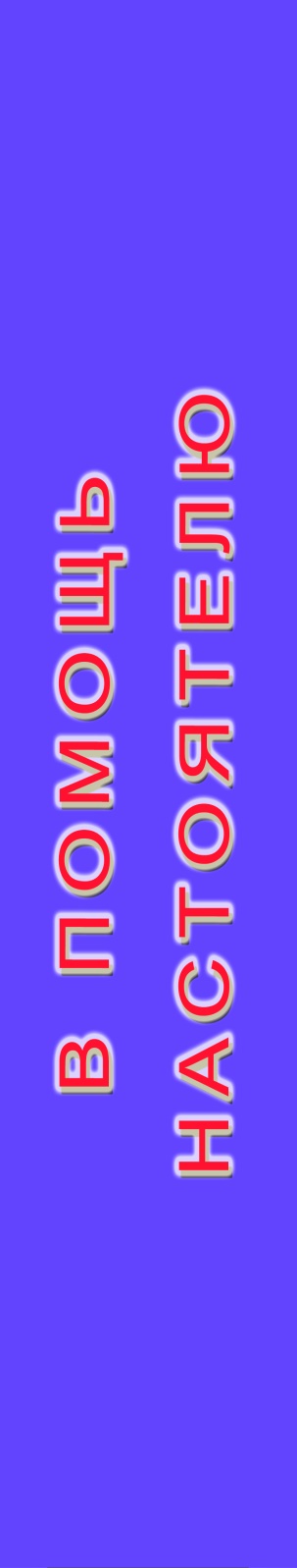 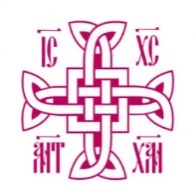 Архитектурно-строительный отдел   Ханты-Мансийская митрополия              г.Ханты-Мансийск                        2015г.По благословениюВысокопреосвященнейшего Митрополита Ханты-Мансийского и Сургутского ПАВЛАУтверждено общественно-консультативным советом архитектурно-строительного отдела Ханты-Мансийской митрополии  «…Мы воссоздаем этот храм для того, чтобы люди, сюда приходящие, обрели внутренний мир, покой, способность к глубокому самоанализу, способность к тому, чтобы пред лицом Божиим, задавая себе нелицеприятные вопросы, менять свою внутреннюю жизнь к лучшему. А вместе с этим, верим, изменится к лучшему и наша внешняя жизнь, и мы решим те проблемы, которые стоят сегодня перед нашим народом. Ведь для того чтобы жить в здоровом обществе и наслаждаться гармонией окружающего мира, мы сами должны быть внутренне здоровыми и гармоничными».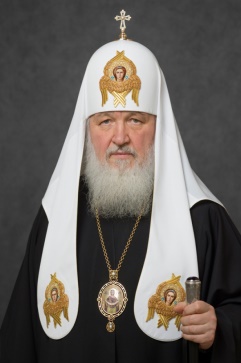 Святейший Патриарх Московский и Всея Руси КИРИЛЛСогласно статьи 51 Градостроительного кодекса Российской Федерации строительство храма или храмового комплекса начинается с оформления разрешительной документации на строительство.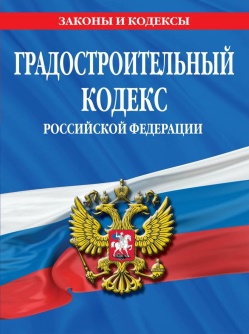 Разрешение на строительство представляет собой документ, подтверждающий соответствие проектной документации требованиям градостроительного плана земельного участка и дающий застройщику право осуществлять строительство, реконструкцию объектов капитального строительства.Строительство, реконструкция объектов капитального строительства осуществляются на основании разрешения на строительство.Разрешение на строительство выдается органом местного самоуправления по месту нахождения земельного участка.В случае, если при проведении работ по сохранению объекта культурного наследия затрагиваются конструктивные и другие характеристики надежности и безопасности такого объекта, исполнительными органами государственной власти или органами местного самоуправления, уполномоченными в области сохранения, использования, популяризации и государственной охраны объектов культурного наследия, выдается разрешение на строительство в соответствии с Градостроительным Кодексом.Разрешение на строительство выдается:органом местного самоуправления муниципального района в случае, если строительство объекта капитального строительства планируется осуществить на территориях двух и более поселений или на межселенной территории в границах муниципального района, и в случае реконструкции объекта капитального строительства, расположенного на территориях двух и более поселений или на межселенной территории в границах муниципального района.В целях строительства, реконструкции объекта капитального строительства застройщик направляет заявление о выдаче разрешения на строительство прилагая следующие документы:правоустанавливающие документы на земельный участок;градостроительный план земельного участка или в случае выдачи разрешения на строительство линейного объекта реквизиты проекта планировки территории и проекта межевания территории;материалы, содержащиеся в проектной документации:пояснительная записка;схема планировочной организации земельного участка, выполненная в соответствии с градостроительным планом земельного участка, с обозначением места размещения объекта капитального строительства, подъездов и проходов к нему, границ зон действия публичных сервитутов, объектов археологического наследия;схемы, отображающие архитектурные решения;сведения об инженерном оборудовании, сводный план сетей инженерно-технического обеспечения с обозначением мест подключения (технологического присоединения) проектируемого объекта капитального строительства к сетям инженерно-технического обеспечения;проект организации строительства объекта капитального строительства;проект организации работ по сносу или демонтажу объектов капитального строительства, их частей.положительное заключение экспертизы проектной документации объекта капитального строительства (применительно к отдельным этапам строительства в случае, предусмотренном частью 12_1 статьи 48 Градостроительного Кодекса), если такая проектная документация подлежит экспертизе в соответствии со статьей 49 Градостроительного Кодекса, положительное заключение государственной экспертизы проектной документации в случаях, предусмотренных частью 3_4 статьи 49 Градостроительного Кодекса, положительное заключение государственной экологической экспертизы проектной документации в случаях, предусмотренных частью 6 статьи 49 Градостроительного Кодекса (данный пункт относится к объектам общей площадью более 1500 квадратных метров и выше двух этажей);разрешение на отклонение от предельных параметров разрешенного строительства, реконструкции (в случае, если застройщику было предоставлено такое разрешение в соответствии со статьей 40 Градостроительного Кодекса);копия свидетельства об аккредитации юридического лица, выдавшего положительное заключение негосударственной экспертизы проектной документации, в случае, если представлено заключение негосударственной экспертизы проектной документации (данный пункт относится к объектам общей площадью более 1500 квадратных метров и выше двух этажей);документы, предусмотренные законодательством Российской Федерации об объектах культурного наследия, в случае, если при проведении работ по сохранению объекта культурного наследия затрагиваются конструктивные и другие характеристики надежности и безопасности такого объекта.ЛИТЕРАТУРАГрадостроительный кодекс Российской Федерации. – М.: 2015г.Комментарии к Градостроительному кодексу Российской Федерации. – М.: 2015г.